BIODATA MAHASISWA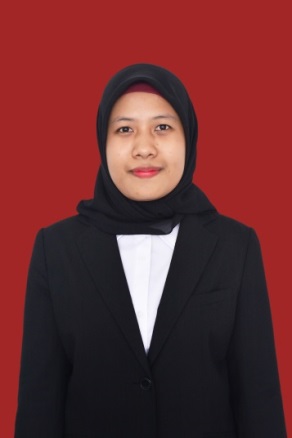 Identitas MahasiswaNama			: Nadia Ayu Mulani Npm			: 181224048Tempat/ Tanggal Lahir	: Tanah Merah, 23 Juni 2000Jenis Kelamin		: PerempuanAgama			: IslamStatus Perkawinan		: Belum MenikahPekerjaan			: Guru dan Staff Data Entry Petani SawitAnak ke			: I ( Satu)Alamat			: Melati II, Pasar 7 Dusun Kuini Kec.Perbaungan   Kab.Serdang BedagaiNo.Hp			: 0822 7423 2675PendidikanSD				: SD NEGERI 101941 MELATISMP			: SMP NEGERI 1 PERBAUNGAN SMA			: SMA NEGERI 1 PERBAUNGAN Perguruan Tinggi		: UNIVERSITAS MUSLIM NUSANTARA AL-WASHLIYAH (UMN) MEDANFakultas 			: FKIPJurusan/Prodi		: PBS/Pendidikan Bahasa Inggris Judul Skripsi		: The Analysis of Students’ Speaking Ability to Describe   New Vocabularies With Difference Social Media     Exposure At SMA Negeri 2 Perbaungan in The Academic   Year of 2021-2022Dosen Pembimbing	: Nurhafni Siregar, S.Pd., M.HumOrang TuaNama Ayah		: PONIRAN Pekerjaan			: WIRASWASTANama Ibu			: SURYANIPekerjaan			: IRTAlamat			: Melati II, Pasar 7 Dusun Kuini Kec.Perbaungan   Kab.Serdang Bedagai							Perbaungan, 12 Agustus 2022Penulis 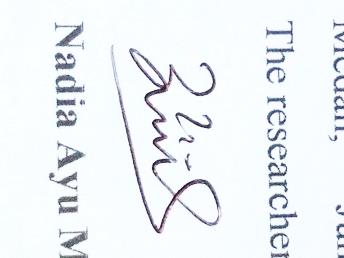 							     Nadia Ayu Mulani 